RADA RODZICÓW W ROKU SZKOLNYM 2016/2017 PRZEWODNICZACA:   Edyta Wasilewska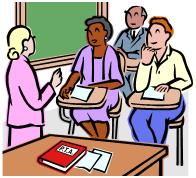 SKARBNIK:                    Maciej  JeżewskiSEKRETARZ:                Bernard  BurbaCZŁONKOWIE:Sylwia  WielochAnita  KowalskaIwona ZabłockaAneta ŻyczewskaIzabela GolubKLASOWE RADY RODZICÓW W ROKU SZKOLNYM 2016/2017ODDZIAŁ PRZEDSZKOLNYDorota GwiazdowskaAnna OlszewskaIwona ZielińskaODDZIAŁ PRZEDSZKOLNYEwa BrzozowskaMagdalena WarsiewiczMarzena KorolKLASA   IAnita KowalskaIwona CieślukowskaMaciej KubujKLASA   IISylwia WielochAneta  TopórPiotr KalbarczykKLASA  IIIEdyta WasilewskaIwona CieślukowskaMonika WrochniakKLASA  IVBernard  BurbaAndrzej StrzałkowskiDanuta Kaczanowska